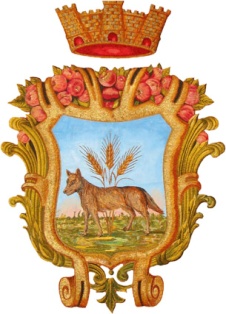 COMUNE DI VILLARICCACittà Metropolitana di NapoliSETTORE POLITICHE FORMATIVEINTERVENTO ECONOMICO PER IL SUPERAMENTO DI DISAGI RELATIVI ALLA FREQUENZA SCOLASTICA. ANNO SCOLASTICO 2016/2017LIQUIDAZIONE DELLA 2^ tranche agli aventi diritto A SALDO DEL CONTRIBUTO.AVVISO DI RiscossioneSi avvisano gli aventi diritto al beneficio che da lunedì 10 aprile 2017 è in riscossione il mandato di pagamento n. 561 del 28/03/2017.Per la riscossione, il richiedente, dovrà recarsi presso la Tesoreria  Comunale sita al Corso Vittorio Emanuele, 60 ( adiacente la Casa Comunale) munito di documento di riconoscimento in corso di validità e codice fiscale nei giorni di :LUNEDI-MERCOLEDI’-VENERDI’		DALLE ORE 9:00 ALLE ORE 12:00